Le component sociali e strutturali della salute Il tema delle condizioni  che determinano la salute è argomento rilevante per la Geriatria; i Geriatri, spesso chiamati a svolgere attività simil-medicina interna, dovrebbero considerarli attentamente anche nel corso della vita e non soltantoin presenza di malattie.   Il problema dell’ invecchiamento della persona è  affrontabile in modo qualificato solo se si considerano tutti i fattori che possono influenzarlo  cioè sociali, economici ed  ambientali; in questi ambiti si realizzano situazioni che possono modificare  con variabile intensità  l’ andamento delle trajettorie dell’invecchiamento fisico e mentale.  Nelle figure che seguono sono ricordati i social determinants of health (SDH).  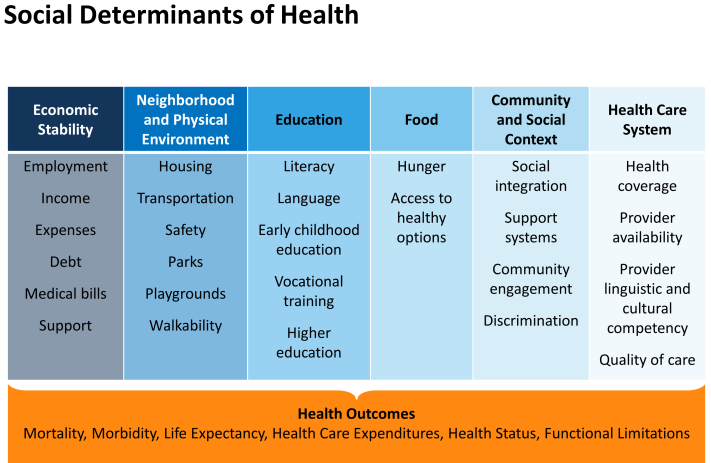 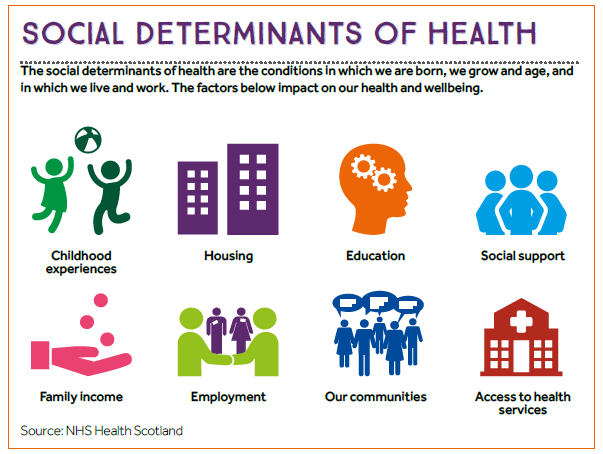 I SDH  sono importanti fattori che condizionano la  salute e i diversi risultati sanitari soprattutto nella popolazione anziana. La competenza nel riconoscere e mitigare l’SDH dovrebbe  essere una rilevante componente della formazione medica  sia nei Corsi di laurea sanitari che nelle Scuole di specializzazione. Sebbene gli approcci più efficaci per educare i tirocinanti sull’SDH siano incerti, è auspicabile che diversi principi chiave siano presenti nei  citati programmi di studio. Essi comprendono  l’universalizzazione del materiale, l’integrazione nella formazione clinica, l’identificazione dello spazio per l’introspezione dei futuri medici e soprattutto degli specializzandi , acquisizione  delle competenze specifiche per identificare  e mitigare gli effetti dei SDH; anche le conoscenze su  questo tema  dei Docenti dovrebbero essere affinate . Esempi di approcci curriculari all’SDH riguardano l’orientamento, l’apprendimento basato sulla comunità, ma anche sui servizi geriatrici, le attività interprofessionali e il curriculum. Tutti i tirocinanti  dovrebbero imparare a riconoscere e mitigare l'SDH; ciò consentirà loro di acquisire competenze e padronanza  per soddisfare le esigenze sanitarie della società che invecchia    (Acad Med  . 2018 Feb;93:159-162). Recentemente su JAGS (2023;  71: 3967) si propone di utilizzare  il sistema 5Ms per insegnare i determinanti sociali e strutturali della salute in ambito geriatrico; si veda:  https://www.healthinaging.org/tools-and-tips/tip-sheet-5ms-geriatrics.Affrontando i problemi di un paziente geriatrico con il sistema sopra ricordato, ci si deve chiedere e rispondere1. In che modo l’ambiente di vita del paziente influisce sulla sua mobilità e la sua capacità di accedere ai servizi necessari come la salute, assistenza e spesa? (Ambiente di vita/Mobilità)2. È in grado di leggere e comprendere le istruzioni sui flaconi di farmaci? Come accede al servizio farmaceutico?  (Accesso e qualità dell’istruzione, stabilità economica/farmaci)3. Se c’è rilevante declino cognitivo chi lo aiuta a rispettare gli appuntamenti e a gestire i farmaci? (Accesso all'assistenza sanitaria & Qualità/Mente)4. Il paziente è al sicuro se è solo durante il giorno? Che supporto sociale ha? È socialmente isolato? (Contesto sociale e comunitario/Multicomplessità)5. Cosa è più importante per  il paziente e cosa   rende  vivibile la sua giornata ? Ha una delega sanitaria o direttive avanzate? (Contesto sociale e comunitario/Conta di più). Con queste modalità il Geriatra svolge anche una qualificata  attività di advocacy contrastando le tante componenti ageistiche della tradizionale visita medica. 